Załącznik 2a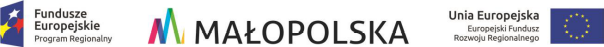 znak sprawy: 10/ZP/2017................................, dnia .................... 2017 r. (miejscowość)		        (data)_________________________________________________________________________________________________________	       (oznaczenie Wykonawcy)INFORMACJA – OŚWIADCZENIEO BRAKU PODSTAW WYKLUCZENIA Z POSTĘPOWANIAORAZ O SPEŁNIANIU WARUNKÓW UDZIAŁU W POSTĘPOWANIU(dotyczy podmiotów, na zdolnościach których Wykonawca polega)Ubiegając się o udzielenie zamówienia na zaprojektowanie i wykonanie przebudowy       pomieszczeń IV piętra szpitala po dawnym bloku operacyjnym na cele Oddziału        Anestezjologii i Intensywnej Terapii w SP ZOZ Proszowice oraz wykonanie robót          remontowych i instalacyjnych, na podstawie art. 25a ust. 3 pkt 2 ustawy z dnia 29 stycznia 2004 r. – Prawo zamówień publicznych (Dz. U. z 2015 r. poz. 2164, z późn. zm.) informuję, że w celu potwierdzenia spełniania warunków udziału w postępowaniu określonych w części V pkt 1–4 Specyfikacji Istotnych Warunków Zamówienia polegam na zdolnościach podmiotów (dla każdego podmiotu wpisać firmę i adres oraz wskazać zakres, w jakim Wykonawca powołuje się na jego zasoby):…………………………………………………………………………………………………...…………………………………………………………………………………………………...…………………………………………………………………………………………………...Oświadczam, że każdy ze wskazanych wyżej podmiotów:nie podlega wykluczeniu z postępowania na podstawie art. 24 ust. 1 -4 pkt 13–22 oraz ust. 5 pkt 8 ww. ustawy,spełnia warunki udziału w postępowaniu określone w części V pkt 1-4 Specyfikacji     Istotnych Warunków Zamówienia w zakresie, w jakim powołuję się na jego zasoby.Nadto oświadczam, że znana mi jest treść art. 297 § 1 kodeksu karnego.*)									(podpis)